Slike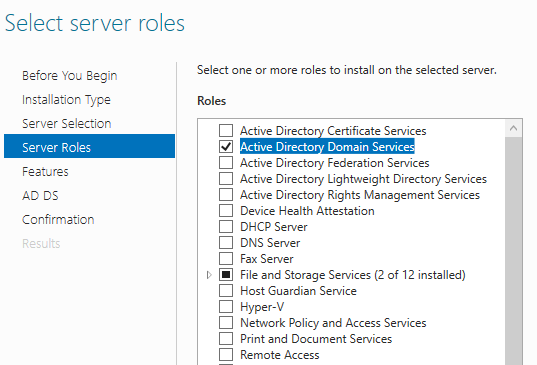 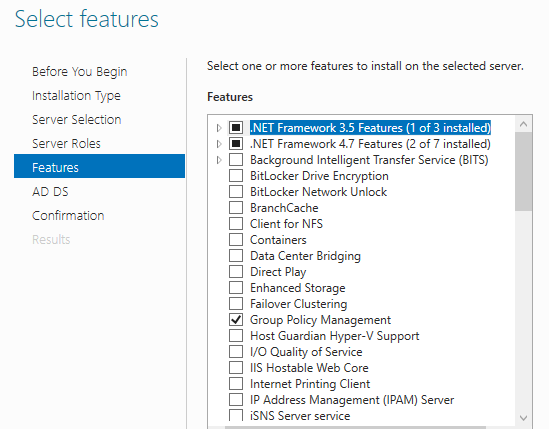 Slika 1: Nameščanje domene,			slika 2: dodajanje dodatnih možnosti k domeni,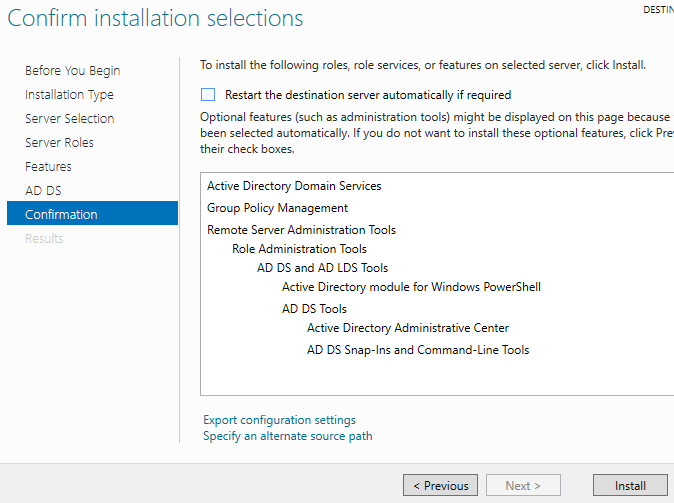 slika 3: pregled vseh izbranih možnosti pred namestitvijo domene,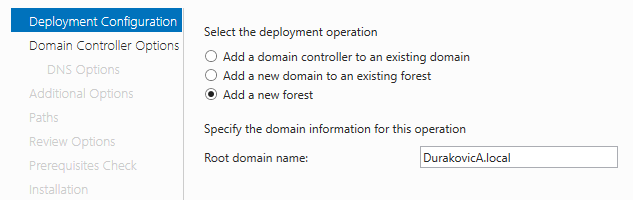 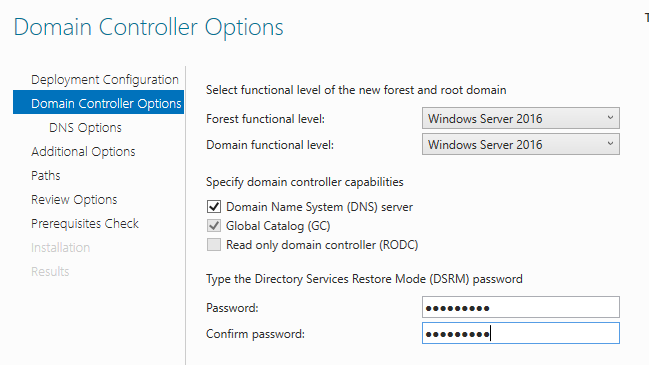 slika 4: ustvarjanjanje nove domene,			slika 5: ustvarjanje gesla za domeno,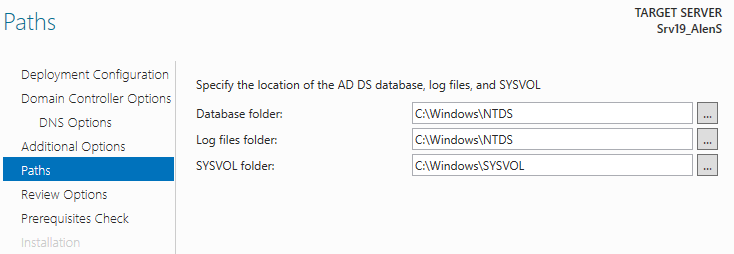 slika 6: določanje mesta domene in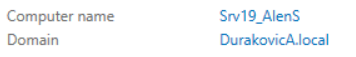 slika 7: Uspešno ustvarjena domenaSeznam uporabljenega materiala:RačunalnikRezultat delovne nalogeNamestil sem domenski strežnik, povzdignil "PROMOTE"  Windows Server 2019 na domenski kontroler z imenom domene: "priimek+prva črka imena.local" in na koncu še preveril kaj se je zgodilo z uporabniki.Poročilo o opravljenem deluNajprej sem v serverju odprl možnosti v server managerju in pod možnostmi izbral Tools: Adding roles and features in izbral možnost za dodajanje domene ter še nekaj dodatnih možnosti za domenski strežnik. Pred začetkom nameščanja sem še enkrat preveril vse izbrane možnosti in zagnal nameščanje. Po uspešni namestitvi domenskega strežnika sem moral ustvariti domeno ji določiti ime oz. naslov ji določiti geslo in določiti mesto na disku kjer se bodo shranjevale datoteke ipd. Po uspešni namestitvi sem preveril če vse deluje in kaj se je zgodilo z uporabniki. Vse uporabnike je dodalo pod ustvarjeno domeno.Ugotovitve Naučil sem se namestiti domenski strežnik, povzdigniti "PROMOTE"  Windows Server 2019 na domenski kontroler in še uganil kaj se zgodi z uporabniki.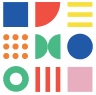 TEHNIŠKI ŠOLSKI CENTER Nova GoricaSrednja elektro in računalniška šolaCankarjeva 10, 5000 Nova Gorica,http://www.tsc.si, tsc@tsc.siTEHNIŠKI ŠOLSKI CENTER Nova GoricaSrednja elektro in računalniška šolaCankarjeva 10, 5000 Nova Gorica,http://www.tsc.si, tsc@tsc.siTEHNIŠKI ŠOLSKI CENTER Nova GoricaSrednja elektro in računalniška šolaCankarjeva 10, 5000 Nova Gorica,http://www.tsc.si, tsc@tsc.siTEHNIŠKI ŠOLSKI CENTER Nova GoricaSrednja elektro in računalniška šolaCankarjeva 10, 5000 Nova Gorica,http://www.tsc.si, tsc@tsc.siDELOVNO POROČILODELOVNO POROČILODELOVNO POROČILODELOVNO POROČILODELOVNO POROČILOTEHNIŠKI ŠOLSKI CENTER Nova GoricaSrednja elektro in računalniška šolaCankarjeva 10, 5000 Nova Gorica,http://www.tsc.si, tsc@tsc.siTEHNIŠKI ŠOLSKI CENTER Nova GoricaSrednja elektro in računalniška šolaCankarjeva 10, 5000 Nova Gorica,http://www.tsc.si, tsc@tsc.siTEHNIŠKI ŠOLSKI CENTER Nova GoricaSrednja elektro in računalniška šolaCankarjeva 10, 5000 Nova Gorica,http://www.tsc.si, tsc@tsc.siTEHNIŠKI ŠOLSKI CENTER Nova GoricaSrednja elektro in računalniška šolaCankarjeva 10, 5000 Nova Gorica,http://www.tsc.si, tsc@tsc.siZa PRAKTIČNI POUKZa PRAKTIČNI POUKZa PRAKTIČNI POUKTEHNIŠKI ŠOLSKI CENTER Nova GoricaSrednja elektro in računalniška šolaCankarjeva 10, 5000 Nova Gorica,http://www.tsc.si, tsc@tsc.siTEHNIŠKI ŠOLSKI CENTER Nova GoricaSrednja elektro in računalniška šolaCankarjeva 10, 5000 Nova Gorica,http://www.tsc.si, tsc@tsc.siTEHNIŠKI ŠOLSKI CENTER Nova GoricaSrednja elektro in računalniška šolaCankarjeva 10, 5000 Nova Gorica,http://www.tsc.si, tsc@tsc.siTEHNIŠKI ŠOLSKI CENTER Nova GoricaSrednja elektro in računalniška šolaCankarjeva 10, 5000 Nova Gorica,http://www.tsc.si, tsc@tsc.siIme in priimek dijaka:Ime in priimek dijaka:Ime in priimek dijaka:Ime in priimek dijaka:Ime in priimek učitelja / mentorja:Ime in priimek učitelja / mentorja:Ime in priimek učitelja / mentorja:Amel DurakovićAmel DurakovićAmel DurakovićAmel DurakovićTadej UrdihTadej UrdihTadej UrdihVzgojno – izobraževalni program:Vzgojno – izobraževalni program:Vzgojno – izobraževalni program:Vzgojno – izobraževalni program:Srednje strokovno izobraževanjeSrednje strokovno izobraževanjeSrednje strokovno izobraževanjeSrednje strokovno izobraževanjeSmer oziroma poklic:Smer oziroma poklic:Smer oziroma poklic:Smer oziroma poklic:Tehnik računalništva PTITehnik računalništva PTITehnik računalništva PTITehnik računalništva PTIRazred / skupina:Razred / skupina:4.Nr4.NrŠtevilka delovne naloge:4.4.Šolsko leto:Šolsko leto:2019/202019/20Delovna naloga opravljena dne:17.12.201917.12.2019Naslov naloge:Naslov naloge:Naslov naloge:Naslov naloge:Naslov naloge:Naslov naloge:Naslov naloge:Naslov naloge:Windows Server 2019 kot domenski strežnikWindows Server 2019 kot domenski strežnikWindows Server 2019 kot domenski strežnikWindows Server 2019 kot domenski strežnikWindows Server 2019 kot domenski strežnikWindows Server 2019 kot domenski strežnikWindows Server 2019 kot domenski strežnikWindows Server 2019 kot domenski strežnikNavodilo za delo:Navodilo za delo:Navodilo za delo:Navodilo za delo:Navodilo za delo:Navodilo za delo:Navodilo za delo:Navodilo za delo:1. Namesti AD DS.1. Namesti AD DS.1. Namesti AD DS.1. Namesti AD DS.1. Namesti AD DS.1. Namesti AD DS.1. Namesti AD DS.1. Namesti AD DS.2. Povzdigni "PROMOTE"  Windows Server 2019 na domenski kontroler. 2. Povzdigni "PROMOTE"  Windows Server 2019 na domenski kontroler. 2. Povzdigni "PROMOTE"  Windows Server 2019 na domenski kontroler. 2. Povzdigni "PROMOTE"  Windows Server 2019 na domenski kontroler. 2. Povzdigni "PROMOTE"  Windows Server 2019 na domenski kontroler. 2. Povzdigni "PROMOTE"  Windows Server 2019 na domenski kontroler. 2. Povzdigni "PROMOTE"  Windows Server 2019 na domenski kontroler. 2. Povzdigni "PROMOTE"  Windows Server 2019 na domenski kontroler. Ime domene je "priimek+prva črka imena.local"Ime domene je "priimek+prva črka imena.local"Ime domene je "priimek+prva črka imena.local"Ime domene je "priimek+prva črka imena.local"Ime domene je "priimek+prva črka imena.local"Ime domene je "priimek+prva črka imena.local"Ime domene je "priimek+prva črka imena.local"Ime domene je "priimek+prva črka imena.local"3. Preveri kaj se je zgodilo z uporabniki.3. Preveri kaj se je zgodilo z uporabniki.3. Preveri kaj se je zgodilo z uporabniki.3. Preveri kaj se je zgodilo z uporabniki.3. Preveri kaj se je zgodilo z uporabniki.3. Preveri kaj se je zgodilo z uporabniki.3. Preveri kaj se je zgodilo z uporabniki.3. Preveri kaj se je zgodilo z uporabniki.DELOVNO POROČILO NAJ VSEBUJE: cilj delovne naloge, stikalni načrt ali shemo ali skico, seznam uporabljenega materiala, rezultate delovne naloge (tabele, diagrame, …), primer izračuna naloge, poročilo o opravljenem delu s povzetkom ugotovitev.Cilj delovne naloge: Cilj delovne naloge je ustvariti domeno v serverju in preveriti, kaj se zgodi z uporabniki.DELOVNO POROČILO NAJ VSEBUJE: cilj delovne naloge, stikalni načrt ali shemo ali skico, seznam uporabljenega materiala, rezultate delovne naloge (tabele, diagrame, …), primer izračuna naloge, poročilo o opravljenem delu s povzetkom ugotovitev.Cilj delovne naloge: Cilj delovne naloge je ustvariti domeno v serverju in preveriti, kaj se zgodi z uporabniki.DELOVNO POROČILO NAJ VSEBUJE: cilj delovne naloge, stikalni načrt ali shemo ali skico, seznam uporabljenega materiala, rezultate delovne naloge (tabele, diagrame, …), primer izračuna naloge, poročilo o opravljenem delu s povzetkom ugotovitev.Cilj delovne naloge: Cilj delovne naloge je ustvariti domeno v serverju in preveriti, kaj se zgodi z uporabniki.DELOVNO POROČILO NAJ VSEBUJE: cilj delovne naloge, stikalni načrt ali shemo ali skico, seznam uporabljenega materiala, rezultate delovne naloge (tabele, diagrame, …), primer izračuna naloge, poročilo o opravljenem delu s povzetkom ugotovitev.Cilj delovne naloge: Cilj delovne naloge je ustvariti domeno v serverju in preveriti, kaj se zgodi z uporabniki.DELOVNO POROČILO NAJ VSEBUJE: cilj delovne naloge, stikalni načrt ali shemo ali skico, seznam uporabljenega materiala, rezultate delovne naloge (tabele, diagrame, …), primer izračuna naloge, poročilo o opravljenem delu s povzetkom ugotovitev.Cilj delovne naloge: Cilj delovne naloge je ustvariti domeno v serverju in preveriti, kaj se zgodi z uporabniki.DELOVNO POROČILO NAJ VSEBUJE: cilj delovne naloge, stikalni načrt ali shemo ali skico, seznam uporabljenega materiala, rezultate delovne naloge (tabele, diagrame, …), primer izračuna naloge, poročilo o opravljenem delu s povzetkom ugotovitev.Cilj delovne naloge: Cilj delovne naloge je ustvariti domeno v serverju in preveriti, kaj se zgodi z uporabniki.DELOVNO POROČILO NAJ VSEBUJE: cilj delovne naloge, stikalni načrt ali shemo ali skico, seznam uporabljenega materiala, rezultate delovne naloge (tabele, diagrame, …), primer izračuna naloge, poročilo o opravljenem delu s povzetkom ugotovitev.Cilj delovne naloge: Cilj delovne naloge je ustvariti domeno v serverju in preveriti, kaj se zgodi z uporabniki.DELOVNO POROČILO NAJ VSEBUJE: cilj delovne naloge, stikalni načrt ali shemo ali skico, seznam uporabljenega materiala, rezultate delovne naloge (tabele, diagrame, …), primer izračuna naloge, poročilo o opravljenem delu s povzetkom ugotovitev.Cilj delovne naloge: Cilj delovne naloge je ustvariti domeno v serverju in preveriti, kaj se zgodi z uporabniki.Ocena:Pripombe učitelja / mentorja:Pripombe učitelja / mentorja:Pripombe učitelja / mentorja:Datum:Pripombe učitelja / mentorja:Pripombe učitelja / mentorja:Pripombe učitelja / mentorja:Pregledal:Pripombe učitelja / mentorja:Pripombe učitelja / mentorja:Pripombe učitelja / mentorja: